Office of the Provost and Vice President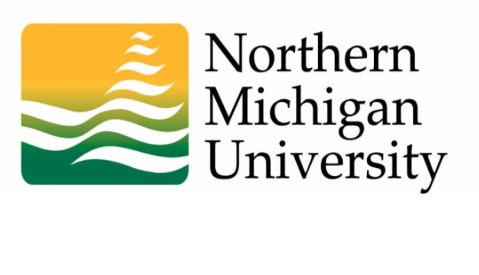 for Academic Affairs1401 Presque Isle AvenueMarquette, MI 49855-5308906 227-2920Fax:  906 227-2928Web site:  www.nmu.eduMEMORANDUMFebruary 10, 2015TO:		Rachel Nye, Chair		Academic SenateFROM:	Dr. Lesley Larkin, Acting Provost & Vice President		Academic AffairsRE:		Senate Actions of February 3, 2015Pursuant to the memorandum of February 9, 2015, I am pleased to approve the following recommendations of the Academic Senate from its February 3, 2015 meeting.  NOTE:  Item 4 creation of a new Native American Studies major is not approved at this time and is being referred to EPC.Committee on Undergraduate Programs (CUP) report of November 14 and December 5, 2014, recommending: Sociology and Anthropology (pp. 4-5)New course: AN 312 Religion and Society (4 cr.)Course change: SO 312 Religion and Society (4 cr.)Cross-list with AN 312 and change description to match.Philosophy (pp. 6-7)Program change: Religious Studies Minor (20 cr.)Remove from list of required courses: PL 280 Philosophy of Religion (4 cr.)Remove from list of recommended courses: LB 121 Origins of Western Values: Greeks and the Bible (4 cr.) or EN 310 Literature and the Bible (4 cr.)Add to list of required courses:PL 270 World Religions (4 cr.)Create list of electives out of the following courses:EN 112 Mythology (4 cr.)EN 310 Literature and the Bible (4 cr.)EN 422 Milton (4 cr.)HP 225A Yoga - Beginning (1 cr.)HP 225B Yoga - Intermediate (1 cr.)HP 225C Yoga - Pilates (1 cr.)HS 252 Arab-Islamic History (4 cr.)HS 305 Renaissance-Reformation Europe (4 cr.)HS 316 The Holocaust (4 cr.)LB 121 Origins of Western Values: Greeks and the Bible (4 cr.)NAS 330 Native Cultures and the Dynamics of Religious Experience (4 cr.)PL 280 Philosophy of Religion (4 cr.)PS 321 Politics in Islamic Nations (4 cr.)General University Studies (pp. 8-10)Program Change: General University Studies Associate of Applied ScienceAdd to list of approved minors:AnthropologyComputer Numerical ControlDanceEconomicsPhilosophyPublic AdministrationPublic RelationsReligious StudiesSpeech, Language, and Hearing Sciences MinorNative American Studies (pp. 11-16)  NOTE:  Item 4 Creation of a new Native American Studies major is not approved at this time.  This item will be referred to EPC.New courses: NAS 100 Native American Studies First Year Experience Seminar (2 cr.)NAS 404 Research and Engagement in Native American Studies (4 cr.)New program: Native American Studies Major (42 credits)Core courses (18 credits)NAS 100 Native American Studies First Year Experience Seminar (2 cr.)NAS 204 Native American Experience (4 cr.)NAS 212 Michigan and Wisconsin Tribes, Treaties and Current Issues (4 cr.)NAS 310 Tribal Law and Government	(4 cr.)NAS 315 History of Indian Boarding School Education (4 cr.)Language requirement (4 cr.)NAS 101 Anishinaabe Language, Culture and Community (4 cr.) orNAS 207a Fall Seasonal Exploration: Anishinaabe Language (4 cr.) orNAS 207b Winter Seasonal Exploration: Anishinaabe Language (4 cr.) orNAS 207c Spring/Summer Seasonal Exploration: Anishinaabe Language (4 cr.)Capstone courses (8 cr.)NAS 404 Research and Engagement in Native American Studies (4 cr.)NAS 488 Native American Service Learning Project (4 cr.)Electives (12 credits)AD 200 Native American Art and Architecture (4 cr.)AN 320 Native Peoples of North America (4 cr.)AN 330 Indians of the Western Great Lakes (4 cr.)CJ 460 Native American Justice (4 cr.)EN 311Z World Literature in English (4 cr.)EN 314 Traditional Oral Literatures: Selected Native American Cultures (4 cr.)EN 316 Native American Novels and Poetry (4 cr.)EN 317 Native American Drama, Nonfiction and Short Stories (4 cr.)EN 410 Genres of Writing (1-4 cr.)EN 430 Major Authors (3-4 cr.)HS 233 Native American History (4 cr.)HS 234 Indigenous Peoples of Latin American (4 cr.)MU 325 World Music (4 cr.)English (pp. 17-19)New Program: Teaching English to Speakers of Other Languages (TESOL) Certification – Undergraduate (22-26 cr.)Required courses (18-22 cr)EN 415 English Grammar and Usage (4 cr.)EN 416 Second Language Acquisition (4 cr.)EN 417 TESOL Methods and Materials (4 cr.)EN 491 Internship (2-6 cr.)Modern Language other than English at the 200 level, unless satisfied under another major or minor (4 cr.)Electives (4 cr.)EN 414 History of the English Language (4 cr.)EN 495-595 Special Topics (1-4 cr.)EN 507 Advanced Writing Theory (4 cr.)EN 510 Teaching Composition (4 cr.)EN 511 Teaching Reading in the English Classroom (4 cr.) cc:	Dr. Kerri Schuiling, Dean			Mr. James Gadzinski, Dir, ACACDr. Leslie Warren, Dean			Ms. Kim Rotundo, RegistrarDr. David Rayome, Dean			Mr. Michael Truscott, Assistant Registrar	Dr. Michael Broadway, Dean			Ms. Gerri Daniels, Director of Admissions	Dr. Brian Cherry, Graduate Education		Ms. Kimber Olli, Registrar Office	Ms. Sara Niemi, Degree Audits			Dr. Dale Kapla, Undergrad Prog/Fac Aff.	Ms. Luanne Crupi, Graduate Studies		Dr. Mark Shevy, Academic Senate	Ms. Andrea Jordan, Academic Senate 		Dr. Rob Winn, Assoc Dean, Gen Ed & Ret.	Ms. Chris Greer, Assistant V.P./			Dr. Antony Aumann, Chair CUP	   Dean of Students 	